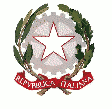     ISTITUTO COMPRENSIVO                         “Santorre di Santarosa”                              Via Alessandro Ferreri, n. 9 – 12038 Savigliano (CN)tel. 0172/712569             fax 0172/713911        C.F. 95022910046         C.M. CNIC85100Qwww.icsantarosasavigliano.edu.it     e-mail: cnic85100q@istruzione.it  cnic85100q@pec.istruzione.it    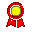 								Savigliano, 5/10/2020	Alla Cortese AttenzioneDei genitori dell’I.C. Santorre di SantarosaAl corpo docenteOGGETTO: Regolamento regionale n.3920 Il Regolamento regionale n. 3920 prevede l’obbligo di indossare la mascherina anche all’aperto nei pressi delle scuole. Il provvedimento riguarda <<tutte le aree pertinenziali delle scuole di ogni ordine e grado o antistanti ad esse>>, come ad esempio parcheggi, giardini, piazzali e marciapiedi davanti agli ingressi e alle uscite degli istituti, nonché <<tutti i luoghi di attesa, salita e discesa del trasporto pubblico scolastico>>.Non sono sottoposti all’obbligo i bambini di età inferiore a sei anni e le persone con disabilità o patologie non compatibili con l’uso continuativo dei dispositivi di protezione individuale. Si invita quindi a porre in essere l’ordinanza regionale vigilando affinchè  si assuma un comportamento responsabile verso se stessi e verso gli altri.Grazie per la collaborazione.La Dirigente scolastica									Prof.ssa Emanuela Bussi